Aszimmetrikus adapter gördülő tömítő gyűrűvel USA 125-100Csomagolási egység: 1 darabVálaszték: K
Termékszám: 0055.0498Gyártó: MAICO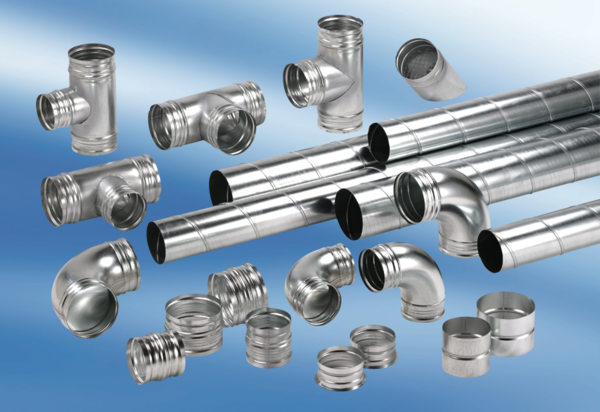 